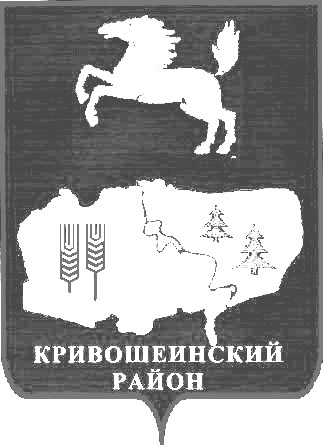 АДМИНИСТРАЦИЯ КРИВОШЕИНСКОГО РАЙОНА ПОСТАНОВЛЕНИЕ30.05.2018 г.                                                                                                                            № 272с. КривошеиноТомской областиО внесении изменений в постановление от 08.06.2010 №370«Об утверждении Положений об оплате труда работниковмуниципальных бюджетных учреждений культуры Кривошеинского района»	В соответствии с Трудовым кодексом Российской Федерации,ПОСТАНОВЛЯЮ:1. Внести в постановление Администрации Кривошеинского района от 08.06.10 № 370 «Об утверждении Положений об оплате труда работников муниципальных бюджетных учреждений культуры Кривошеинского района» следующие изменения: 1.1. в Приложении №1 «Положение об оплате труда работников муниципального бюджетного учреждения «Кривошеинская центральная межпоселенческая библиотека»:1.1.1. в пункте 9 таблицу изложить в следующей редакции:1.2. в Приложении №2 «Положение об оплате труда работников муниципального бюджетного учреждения культуры «Кривошеинская межпоселенческая централизованная клубная система»:1.2.1. в пункте 7 таблицу изложить в следующей редакции:1.2.2. в пункте 10 таблицу изложить в следующей редакции:Настоящее постановление вступает в силу с даты его подписания и распространяется на правоотношения, возникшие с 1 мая 2018 года.Настоящее постановление опубликовать в Сборнике нормативных правовых актов Администрации Кривошеинского района и разместить в сети «Интернет» на официальном сайте муниципального образования Кривошеинский район.Контроль за исполнением настоящего постановления возлагается на Первого заместителя Главы Кривошеинского района. Глава Кривошеинского района					С.А. Тайлашев(Глава Администрации)Нестерова Татьяна Ивановна8-38251-21790Управление финансов, Сибиряков Д.В., Прокуратура, МБУК «Кривошеинская МЦКС», МБУ «Кривошеинская ЦМБ»N
п/пРазряд работ в соответствии с ЕТКСРазмер оклада (в рублях)11 разряд (сторож)                       372122 разряд (уборщик служебных помещений)                      3840
Должности, относящиеся к:                  Размер   
должностного
оклада /рублей/  ПКГ "Должности работников культуры, искусства и             
кинематографии среднего звена", в том числе               5861 – 6399Аккомпаниатор5861Культорганизатор5861ПКГ "Должности работников культуры, искусства и             
кинематографии ведущего звена", в том числе 5971 – 7849Концертмейстер5971Художник-модельер6824Художник-оформитель6314Звукооператор5971Методист 6314Методист по туризму5971Методист по культурно-массовым мероприятиям6824Методист по народному творчеству, техническому, фото- и киноискусству7680Методист по традиционным национальным культурам и прикладному творчеству7680ПКГ "Должности руководящего состава учреждений культуры,    
искусства и кинематографии", в том числе 7681 – 8189Заведующий организационно-методическим отделом8020Заведующий отделом "Центр казачьей культуры"8189Режиссер7681Балетмейстер 7681Хормейстер8189Руководитель студии детского творчества8020N
п/пРазряд работ в соответствии с ЕТКСРазмер оклада (в рублях)11 разряд (сторож, дворник, истопник)                       372122 разряд (уборщик служебных помещений)                      384034 разряд (костюмер, кассир билетный)517745 разряд (водитель)5432